Собрание сочинений шейха аль-‘Усаймина (8)Совершенство шариата и опасность нововведенийАвтор достопочтенный шейхМухаммад ибн Салих аль-‘Усаймин,Да простит Аллах ему, его родителям и мусульманам!Издание благотворительного фонда имени шейха Мухаммада ибн Салиха аль-‘Усаймина*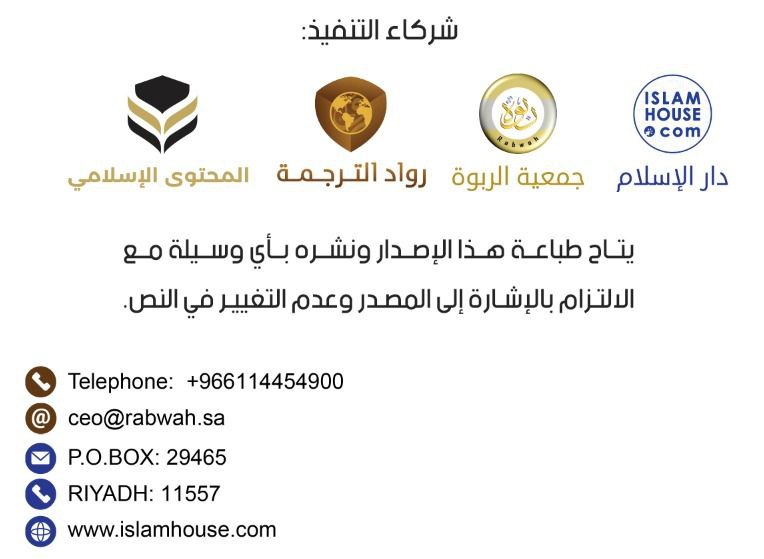 С именем Аллаха Милостивого, Милующего!Хвала Аллаху, Его мы восхваляем, у Него испрашиваем помощи и прощения и Ему приносим покаяние! И мы просим у Аллаха защиты от зла наших душ и наших дурных дел.Кого ведёт Аллах прямым путём, того никто не собьёт с этого пути, а кого Он покидает в заблуждении, того никто не выведет на прямой путь. И я свидетельствую, что нет бога, кроме одного лишь Аллаха, у Которого нет сотоварищей. И я свидетельствую, что Мухаммад — Его раб и посланник. которого Он послал с верным руководством и религией истины, и он донёс послание, выполнил возложенную на него миссию, был чистосердечным по отношению к своей общине и усердствовал ради Аллаха истинным усердием до самой своей кончины. Он оставил свою общину на прямом пути, одинаково ясно видном днём и ночью, отклоняется от которого только пропащий. Он разъяснил всё, в чём нуждалась его община в любой сфере жизни, так что Абу Зарр (да будет доволен им Аллах) сказал: «Пророк (мир ему и благословение Аллаха) дал нам знание обо всём, не обойдя вниманием даже птицу, которая машет крыльями в небе!»Один многобожник как-то сказал Сальману аль-Фариси (да будет доволен им Аллах): «Ваш пророк научил вас даже тому, как справлять нужду». Он сказал: «Да. Он запретил нам поворачиваться в сторону киблы во время справления большой или малой нужд. И он запретил нам использовать для очищения после справления нужды меньше трёх камней, очищаться правой рукой, а также очищаться при помощи сухого помёта или костей».Мы видим, что в этом Великом Коране Всевышний Аллах разъяснил основные и второстепенные вопросы религии. Он разъяснил все категории единобожия и разъяснил даже этикет собрания и испрашивания разрешения войти. Всевышний Аллах сказал:﴿يَٰٓأَيُّهَا ٱلَّذِينَ ءَامَنُوٓاْ إِذَا قِيلَ لَكُمۡ تَفَسَّحُواْ فِي ٱلۡمَجَٰلِسِ فَٱفۡسَحُواْ يَفۡسَحِ ٱللَّهُ لَكُمۡۖ... ﴾ [المجادلة: 11]«О те, которые уверовали! Когда вас просят на собраниях сесть пошире, то садитесь пошире, и Аллах одарит вас местом просторным» (58:11). И Всевышний Аллах сказал: ﴿يَٰٓأَيُّهَا ٱلَّذِينَ ءَامَنُواْ لَا تَدۡخُلُواْ بُيُوتًا غَيۡرَ بُيُوتِكُمۡ حَتَّىٰ تَسۡتَأۡنِسُواْ وَتُسَلِّمُواْ عَلَىٰٓ أَهۡلِهَاۚ ذَٰلِكُمۡ خَيۡرٞ لَّكُمۡ لَعَلَّكُمۡ تَذَكَّرُونَ ٢٧ فَإِن لَّمۡ تَجِدُواْ فِيهَآ أَحَدٗا فَلَا تَدۡخُلُوهَا حَتَّىٰ يُؤۡذَنَ لَكُمۡۖ وَإِن قِيلَ لَكُمُ ٱرۡجِعُواْ فَٱرۡجِعُواْۖ هُوَ أَزۡكَىٰ لَكُمۡۚ وَٱللَّهُ بِمَا تَعۡمَلُونَ عَلِيمٞ٢٨﴾ [النور: 27-28]«О те, которые уверовали! Не входите в чужие дома, пока не спросите позволения и не поприветствуете миром их обитателей. Это лучше для вас. Быть может, вы помянете назидание. Если же вы никого не найдёте в них, то не входите, пока вам не позволят. Если же вам скажут: “Уходите”, — то уходите. Так будет чище для вас. Поистине, Аллаху ведомо о том, что вы совершаете» (24:27–28).И даже этикет, связанный с одеждой. Всевышний Аллах сказал:﴿وَٱلۡقَوَٰعِدُ مِنَ ٱلنِّسَآءِ ٱلَّٰتِي لَا يَرۡجُونَ نِكَاحٗا فَلَيۡسَ عَلَيۡهِنَّ جُنَاحٌ أَن يَضَعۡنَ ثِيَابَهُنَّ غَيۡرَ مُتَبَرِّجَٰتِۭ بِزِينَةٖۖ ...﴾ [النور: 60]«Нет греха на престарелых женщинах, которые не надеются на замужество, если они снимут верхнюю одежду, не показывая своей красы» (24:60). ﴿يَٰٓأَيُّهَا ٱلنَّبِيُّ قُل لِّأَزۡوَٰجِكَ وَبَنَاتِكَ وَنِسَآءِ ٱلۡمُؤۡمِنِينَ يُدۡنِينَ عَلَيۡهِنَّ مِن جَلَٰبِيبِهِنَّۚ ذَٰلِكَ أَدۡنَىٰٓ أَن يُعۡرَفۡنَ فَلَا يُؤۡذَيۡنَۗ وَكَانَ ٱللَّهُ غَفُورٗا رَّحِيمٗا٥٩﴾ [الأحزاب: 59]«О Пророк! Скажи твоим жёнам, твоим дочерям и женщинам верующих мужчин, чтобы они опускали на себя [или сближали на себе] свои покрывала. Так их будут легче узнавать [отличать от рабынь и блудниц] и не подвергнут оскорблениям. Аллах — Прощающий, Милующий» (33:59). ﴿... وَلَا يَضۡرِبۡنَ بِأَرۡجُلِهِنَّ لِيُعۡلَمَ مَا يُخۡفِينَ مِن زِينَتِهِنَّۚ ...﴾ [النور: 31]«И пусть они [женщины] не стучат своими ногами, давая знать об украшениях, которые они скрывают» (24:31). ﴿...وَلَيۡسَ ٱلۡبِرُّ بِأَن تَأۡتُواْ ٱلۡبُيُوتَ مِن ظُهُورِهَا وَلَٰكِنَّ ٱلۡبِرَّ مَنِ ٱتَّقَىٰۗ وَأۡتُواْ ٱلۡبُيُوتَ مِنۡ أَبۡوَٰبِهَاۚ ...﴾ [البقرة: 189]«Благочестие не в том, чтобы вы входили в дома с их задней стороны. Но благочестив тот, кто богобоязнен. Входите в дома через двери» (2:189).Есть множество других аятов, подтверждающих, что эта религия — всеобъемлющая, совершенная и не нуждается ни в каких дополнениях, и никаких недостатков и изъянов у неё быть не может.Поэтому Всевышний Аллах сказал в описании Корана: ﴿...وَنَزَّلۡنَا عَلَيۡكَ ٱلۡكِتَٰبَ تِبۡيَٰنٗا لِّكُلِّ شَيۡءٖ ...﴾ [النحل: 89]«Мы ниспослали тебе Писание для разъяснения всякой вещи» (16:89). Всевышний Аллах разъяснил в Своей Книге абсолютно всё, в чём нуждаются люди для этой жизни и для мира вечного, — либо прямым текстом, либо намёком, либо словом, либо указанием.Братья!Поистине, некоторые люди толкуют Слова Всевышнего Аллаха:﴿وَمَا مِن دَآبَّةٖ فِي ٱلۡأَرۡضِ وَلَا طَٰٓئِرٖ يَطِيرُ بِجَنَاحَيۡهِ إِلَّآ أُمَمٌ أَمۡثَالُكُمۚ مَّا فَرَّطۡنَا فِي ٱلۡكِتَٰبِ مِن شَيۡءٖۚ ثُمَّ إِلَىٰ رَبِّهِمۡ يُحۡشَرُونَ ٣٨﴾ [الأنعام: 38]«Все живые существа на земле и птицы, летающие на двух крыльях, являются подобными вам сообществами. Мы ничего не упустили в Писании. А затем они будут собраны к своему Господу» (6:38). Они толкуют Его Слова: «Мы ничего не упустили в Писании», — утверждая, что под Писанием здесь подразумевается Коран. Однако на самом деле подразумевается Хранимая Скрижаль. Что же касается Корана, то Всевышний Аллах дал ему более красноречивое описание по сравнению с этим отрицанием. Это Его Слова: ﴿...وَنَزَّلۡنَا عَلَيۡكَ ٱلۡكِتَٰبَ تِبۡيَٰنٗا لِّكُلِّ شَيۡءٖ ...﴾ [النحل: 89]«Мы ниспослали тебе Писание для разъяснения всякой вещи» (16:89). Это более красноречивое описание, чем Его Слова: «Мы ничего не упустили в Писании».Кто-то может сказать: «А где в Коране мы находим, что обязательных молитв пять? И то, сколько рак‘атов в каждой из них? И как согласуется тот факт, что в Коране нет упоминания о количестве рак‘атов в каждой молитве, и Слова Всевышнего: “Мы ниспослали тебе Писание для разъяснения всякой вещи”?»Ответ таков. Всевышний Аллах разъяснил нам в Своей Книге, что мы обязаны принимать то, что говорил Посланник (мир ему и благословение Аллаха) и на что он нам указывал:﴿مَّن يُطِعِ ٱلرَّسُولَ فَقَدۡ أَطَاعَ ٱللَّهَۖ وَمَن تَوَلَّىٰ فَمَآ أَرۡسَلۡنَٰكَ عَلَيۡهِمۡ حَفِيظٗا٨٠﴾ [النساء: 80]«Кто покорился Посланнику [и последовал за ним], тот покорился Аллаху [и исполнил Его веление]. А если кто отворачивается, то ведь Мы не отправили тебя их хранителем» (4:80). ﴿... وَمَآ ءَاتَىٰكُمُ ٱلرَّسُولُ فَخُذُوهُ وَمَا نَهَىٰكُمۡ عَنۡهُ فَٱنتَهُواْۚ وَٱتَّقُواْ ٱللَّهَۖ إِنَّ ٱللَّهَ شَدِيدُ ٱلۡعِقَابِ ٧﴾ [الحشر: 7]«Принимайте же то, что принёс вам Посланник, и избегайте того, что он запретил вам. Бойтесь Аллаха, ведь Аллах суров в наказании» (59:7). Коран указывает на то, что разъясняет Сунна, потому что Сунна — одна из двух составляющих Откровения, которое Аллах ниспослал Своему Посланнику и которому Он научил его. Как сказал Всевышний Аллах: ﴿... وَأَنزَلَ ٱللَّهُ عَلَيۡكَ ٱلۡكِتَٰبَ وَٱلۡحِكۡمَةَ وَعَلَّمَكَ مَا لَمۡ تَكُن تَعۡلَمُۚ وَكَانَ فَضۡلُ ٱللَّهِ عَلَيۡكَ عَظِيمٗا ١١٣﴾ [النساء: 113]«Аллах ниспослал тебе Писание и мудрость и научил тебя тому, чего ты не знал. Милость Аллаха к тебе велика!» (4:113). Таким образом, то, что пришло в Сунне, пришло и в Книге Всемогущего и Великого Аллаха.Братья!Если вы усвоили сказанное… Осталось ли на момент смерти Пророка (мир ему и благословение Аллаха) что-то из религии, приближающей к Аллаху, неразъяснённым им? Разумеется, нет!Пророк (мир ему и благословение Аллаха) разъяснил религию полностью — либо словом, либо действием, либо одобрением слов и действий других людей, либо по своей инициативе, либо отвечая на вопрос. Иногда Аллах посылал бедуина из отдалённой пустынной местности, и тот задавал Посланнику Аллаха (мир ему и благословение Аллаха) вопросы о религии, каких не задавали сподвижники, постоянно находившиеся при Посланнике Аллаха (мир ему и благословение Аллаха). Поэтому они радовались, когда приходил бедуин и задавал Пророку (мир ему и благословение Аллаха) вопросы о религии.На то, что Пророк (мир ему и благословение Аллаха) разъяснил абсолютно всё, в чём нуждаются люди в своём поклонении, взаимоотношениях и повседневной жизни,указывают и Слова Всевышнего: ﴿... ٱلۡيَوۡمَ أَكۡمَلۡتُ لَكُمۡ دِينَكُمۡ وَأَتۡمَمۡتُ عَلَيۡكُمۡ نِعۡمَتِي وَرَضِيتُ لَكُمُ ٱلۡإِسۡلَٰمَ دِينٗاۚ ...﴾ [المائدة: 3]«Сегодня Я завершил для вас вашу религию, довёл до конца Мою милость к вам и одобрил для вас ислам как религию» (5:3).Если ты усвоил это, о мусульманин, то знай, что каждый вносящий нововведение в религию, пусть даже с благими намерениями — в добавление к тому, что его нововведение есть заблуждение, — как будто ставит под сомнение саму религию Всемогущего и Великого Аллаха и опровергает Слова Всевышнего Аллаха:﴿... ٱلۡيَوۡمَ أَكۡمَلۡتُ لَكُمۡ دِينَكُمۡ ...﴾ [المائدة: 3]«Сегодня Я завершил для вас вашу религию» (5:3). Потому что этот человек, вносящий в религию Всевышнего Аллаха предписания, которых в ней нет, как будто говорит: «Религия неполноценна, осталось ещё вот это придуманное мною предписание, приближающее к Всемогущему и Великому Аллаху».Удивительно, что человек придумывает какое-нибудь нововведение, связанное с Сущностью Всемогущего и Великого Аллаха и Его именами и качествами, а потом утверждает, что он таким образом возвеличивает Господа своего, отрицает всё то, что Ему не приличествует,и претворяет в жизнь Слова Всевышнего: ﴿... فَلَا تَجۡعَلُواْ لِلَّهِ أَندَادٗا وَأَنتُمۡ تَعۡلَمُونَ٢٢﴾ [البقرة: 22]«Посему никого не приравнивайте к Аллаху, ведь вы знаете [что лишь Он творит и дарует пропитание и лишь Ему надлежит поклоняться]» (2:22). Удивительно, но такой человек вносит в религию Аллаха нововведение, связанное с Его Сущностью, то, чего не придерживались праведные предшественники и имамы религии, а потом утверждает, что так он отрицает всё то, что Ему не приличествует, и претворяет в жизнь Слова Всевышнего: «Посему никого не приравнивайте к Аллаху». А кто противоречит ему в том, что касается этих его нововведений, тот якобы уподобляет Творца творениям, и таким он даёт всякие скверные прозвища.Удивление вызывают и люди, которые вносят в религию Аллаха нововведения, связанные с Посланником Аллаха (мир ему и благословение Аллаха),утверждая при этом, что вот они-то как раз любят Посланника Аллаха (мир ему и благословение Аллаха) и возвеличивают его, а все, кто противоречит им, наоборот, ненавидят Посланника Аллаха (мир ему и благословение Аллаха). Им приверженцы нововведений, опять же, дают разного рода скверные прозвища — прозвища, которые дают они тем, кто не является их единомышленниками в их нововведениях, связанных с Посланником Аллаха (мир ему и благословение Аллаха).Удивительно, что такие люди говорят: «Мы любим и возвеличиваем Аллаха и Его Посланника!»А ведь внося в религию Аллаха и Его законы, принесённые Посланником Аллаха (мир ему и благословение Аллаха), то, чего в них изначально не было, они, несомненно, опережают тем самым Аллаха и Его Посланника (мир ему и благословение Аллаха). А ведь Всевышний Аллах сказал: ﴿يَٰٓأَيُّهَا ٱلَّذِينَ ءَامَنُواْ لَا تُقَدِّمُواْ بَيۡنَ يَدَيِ ٱللَّهِ وَرَسُولِهِۦۖ وَٱتَّقُواْ ٱللَّهَۚ إِنَّ ٱللَّهَ سَمِيعٌ عَلِيمٞ١﴾ [الحجرات: 1]«О те, которые уверовали! Не опережайте Аллаха и Его Посланника и бойтесь Аллаха, ибо Аллах — Слышащий, Знающий» (49:1).Братья!Я спрашиваю вас, заклиная вас Всемогущим и Великим Аллахом, и хочу, чтобы ваш ответ шёл от совести, а не от эмоций, и основывался на том, что предполагает ваша религия, а не на том, что предполагают окружающие вас обычаи и традиции. Что вы скажете о тех, кто вносит в религию Аллаха то, чего в ней не было изначально, как в том, что связано с Сущностью Аллаха, Его именами и качествами, так и в том, что связано с Посланником Аллаха (мир ему и благословение Аллаха), а потом говорят: мол, мы возвеличиваем Аллаха и Посланника Аллаха (мир ему и благословение Аллаха)?Они более достойны называться возвеличивающими Аллаха и Посланника Аллаха (мир ему и благословение Аллаха) или же люди, которые не отклоняются и на фалангу пальца от законов Аллаха и о шариате говорят: «Мы уверовали и поверили в то, что нам сказано, и слушаемся и повинуемся в том, что нам велено, и в том, что нам запрещено»? А о том, чего нет в шариате, они говорят: «Мы воздерживаемся от этого и не делаем этого, и мы не имеем права опережать Аллаха и Его Посланника, и мы не имеем права вносить в религию Аллаха то, чего в ней нет». Кто из них более достоин называться любящими Аллаха и Его Посланника и возвеличивающим Аллаха и Его Посланника? Не приходится сомневаться в том, что это те, которые сказали: «Мы уверовали и поверили в то, что нам сказано, и слушаемся и повинуемся в том, что нам велено». И которые сказали: «Мы воздерживаемся от того, что нам не было велено, и не делаем этого». И которые говорят: «Мы считаем себя недостойными того, чтобы вносить в законы Аллаха то, чего в них изначально не было, или вносить в религию Аллаха то, чего в ней изначально не было». Не приходится сомневаться в том, что эти люди знают свой предел и ценят своего Творца по достоинству. Это те, которые действительно возвеличивают Всевышнего Аллаха и Его Посланника. Именно они демонстрируют искреннюю любовь к Всевышнему Аллаху и Его Посланнику (мир ему и благословение Аллаха), а не те, которые вносят в религию Аллаха то, чего в ней изначально не было, будь то убеждения, слова или действия.Остаётся удивляться людям, которые [придумывают или одобряют нововведения, хотя] знают о словах Посланника Аллаха (мир ему и благословение Аллаха):«Остерегайтесь новоизобретённого [в религии], ибо всё новоизобретённое есть нововведение, а всякое нововведение — заблуждение, а всякое заблуждение [ведёт] в Огонь», и знают, что его слова: «всякое нововведение» — носят абсолютный и всеобъемлющий характер, не предполагающий исключений — «всякое», а ведь Пророк (мир ему и благословение Аллаха), произнёсший эти слова, прекрасно знал их смысл, ибо был самым красноречивым из людей и самым чистосердечным по отношению к людям, и если что-то говорил, то именно это и имел в виду;а значит, говоря:«Всякое нововведение — заблуждение», — Пророк (мир ему и благословение Аллаха) знал, что говорил, и знал смысл того, что говорил, и эти его слова были следствием его совершенного чистосердечия по отношению к общине.А поскольку в этих словах есть эти три фактора — совершенное чистосердечие, умышленность и совершенство красноречия наряду с совершенством знания,это свидетельствует о том, что под этими словами подразумевалось именно то, на что они и указывают. Так неужели после этой всеохватности и полноты допустимо делить религиозные нововведения на три или пять категорий? Нет, недопустимо!Всё, о чём некоторые учёные говорили, что это было благое нововведение, попадает в одну из двух категорий:1. Это не было нововведением, но данный учёный полагал, что это нововведение.2. Это нововведение, и нововведение скверное, однако данный человек не знал об этой скверности.И каждому, кто утверждает о существовании каких-то благих религиозных нововведений, надлежит отвечать таким образом.Исходя из этого, приверженцы нововведений никоим образом не могут называть свои нововведения благими,ведь в наших руках этот разящий меч от самого Посланника Аллаха (мир ему и благословение Аллаха): «Всякое нововведение — заблуждение». Этот разящий меч изготовлен в кузнице пророчества и посланничества. Не в какой-то сомнительной кузнице, а в кузнице пророчества, и сам Пророк (мир ему и благословение Аллаха) придал этому мечу вид, исключающий любые сомнения, и перед тем, в чьей руке этот разящий меч, не способен устоять никто из приверженцев нововведений с их утверждениями о том, что эти их нововведения — благие. Потому что Посланник Аллаха (мир ему и благословение Аллаха) сказал: «Всякое нововведение — заблуждение».Я предвижу, что сейчас вы думаете: мол, а что вы скажете о повелителе верующих ‘Умаре ибн аль-Хаттабе (да будет доволен им Аллах), ведомом прямым путём, который велел Убайю ибн Ка‘бу и Тамиму ад-Дари быть имамами для людей в рамадан, дабы те совершали молитву (таравих) под их руководством?Он ведь сказал: «Это прекрасное нововведение, а та [часть ночи], которую они просыпают, лучше [для выстаивания], чем та, которую они выстаивают».Ответ состоит из двух пунктов.1. Никому из людей не разрешается противопоставлять словам Посланника Аллаха (мир ему и благословение Аллаха) какие бы то слова.Даже если это слова Абу Бакра, который был лучшим представителем мусульманской общины после её пророка. Даже если это слова ‘Умара, который был вторым по достоинству представителем мусульманской общины после её пророка. Даже если это слова ‘Усмана, который был третьим по достоинству представителем мусульманской общины после её пророка. Даже если это слова ‘Али, который был четвёртым по достоинству представителем мусульманской общины после её пророка. И даже если это слова кого бы то ни было другого. Потому что Всевышний Аллах сказал: ﴿... فَلۡيَحۡذَرِ ٱلَّذِينَ يُخَالِفُونَ عَنۡ أَمۡرِهِۦٓ أَن تُصِيبَهُمۡ فِتۡنَةٌ أَوۡ يُصِيبَهُمۡ عَذَابٌ أَلِيمٌ٦٣﴾ [النور: 63]«Пусть же остерегаются те, которые противятся его воле, как бы их не постигло искушение или не постигли их мучительные страдания» (24:63). Имам Ахмад (да помилует его Аллах) сказал: «Знаешь ли ты, что такое искушение? Искушение — это придавание Аллаху сотоварищей. Если человек отвергает что-то из слов Пророка (мир ему и благословение Аллаха), в его сердце может запасть некоторое отклонение от истины, и он погибнет».Ибн ‘Аббас (да будет доволен Аллах им и его отцом) сказал:«Близко то время, когда на вас обрушатся камни с неба! Я говорю: “Посланник Аллаха (мир ему и благословение Аллаха) сказал”, — а вы говорите: “Абу Бакр и ‘Умар сказали”!»2. Нам достоверно известно, что повелитель верующих ‘Умар ибн аль-Хаттаб (да будет доволен им Аллах) принадлежал к числу людей, в наибольшей степени возвеличивавших Слова Всевышнего Аллаха и Его Посланника (мир ему и благословение Аллаха).И он был известен своим строгим соблюдением установленных Всевышним Аллахом ограничений, и о нём даже говорили, что он «всегда останавливался у Слов Аллаха». И это могла бы подтвердить известная многим история об ограничении брачного дара женщинам, когда женщина возразила ‘Умару, приведя Слова Всевышнего: ﴿وَإِنۡ أَرَدتُّمُ ٱسۡتِبۡدَالَ زَوۡجٖ مَّكَانَ زَوۡجٖ وَءَاتَيۡتُمۡ إِحۡدَىٰهُنَّ قِنطَارٗا فَلَا تَأۡخُذُواْ مِنۡهُ شَيۡـًٔاۚ أَتَأۡخُذُونَهُۥ بُهۡتَٰنٗا وَإِثۡمٗا مُّبِينٗا٢٠﴾ [النساء: 20]«Если вы пожелали заменить одну жену другой и если одной из них вы подарили кантар, то ничего не берите себе из этого. Неужели вы станете отбирать это, поступая лживо и совершая очевидный грех?» (4:20). И ‘Умар отказался от своего намерения ограничить брачный дар. Однако учёные подвергли достоверность этой истории сомнению.Наша цель заключается в том, чтобы показать, что ‘Умар останавливался у границ, установленных Всевышним Аллахом, и не преступал их, и не пристало ‘Умару (да будет доволен им Аллах) при его-то положении поступать наперекор словам господина людей Мухаммада (мир ему и благословение Аллаха) и говорить о нововведении: «Это прекрасное нововведение», — имея в виду то самое нововведение, о котором Посланник Аллаха (мир ему и благословение Аллаха) сказал: «Всякое нововведение — заблуждение».Очевидно, что нововведение, о котором ‘Умар сказал, что оно прекрасно, не может относиться к тому роду нововведений, который подразумевал Пророк (мир ему и благословение Аллаха), говоря: «Всякое нововведение — заблуждение».Своими словами: «Это прекрасное нововведение» ‘Умар (да будет доволен им Аллах) указал на совершение этой молитвы под руководством одного имама после того, как люди совершали эту молитву разрозненно, сами по себе. Основа же выстаивания молитвы (таравих) в рамадане взята от Посланника Аллаха (мир ему и благословение Аллаха). В «Сахихах» аль-Бухари и Муслима в хадисе от ‘Аиши (да будет доволен ею Аллах) говорится, что Пророк (мир ему и благословение Аллаха) руководил молитвой людей три ночи, а на четвёртую не вышел к ним в обычное время, объяснив это так: «Поистине, я побоялся, что это будет вменено вам в обязанность, а вы не сможете [совершать] эту [молитву надлежащим образом]». Коллективное совершение добровольной ночной молитвы в рамадане относится к Сунне Посланника Аллаха (мир ему и благословение Аллаха). ‘Умар назвал его нововведением с той позиции, что, когда Пророк (мир ему и благословение Аллаха) перестал выстаивать её с людьми, они стали совершать её сами — по одному, по два, по три или небольшими группами тут и там в мечети. И повелитель верующих ‘Умар пришёл к правильному и дальновидному решению — назначить людям имама, который руководил бы их молитвой, что относительно прежнего самостоятельного и разрозненного совершения людьми этой молитвы было новшеством. То есть это нововведение относительное и дополнительное, а не абсолютное и самостоятельное, придуманное самим ‘Умаром — потому что эта Сунна существовала во времена Посланника (мир ему и благословение Аллаха), однако она была оставлена со времён Посланника (мир ему и благословение Аллаха) и до тех пор, пока ‘Умар не оживил её.Таким образом, слова ‘Умара никоим образом не могут служить оправданием для приверженцев нововведений, которые пытаются утверждать, что их нововведения — благие.Кто-то может сказать, что есть нововведения, которые мусульмане приняли и согласно которым поступали притом, что они не были известны во времена Пророка (мир ему и благословение Аллаха), как в случае со школами, написанием научных трудов и так далее.Это нововведения, которые мусульмане одобрили и которые ввели в практику и даже отнесли к числу наилучших деяний, так как же согласовать это практически единогласное мнение мусульман со словами предводителя и пророка мусульман, Посланника Господа миров (мир ему и благословение Аллаха): «Всякое нововведение — заблуждение»?В ответ мы скажем следующее. В действительности это не является нововведением, это просто средство достижения узаконенных в религии целей, а средства отличаются в зависимости от времени и места.К утверждённым правилам относится и гласящее, что средства оцениваются по тому, для достижения чего используются. То есть ведущее к узаконенному узаконено, ведущее к не узаконенному не узаконено, а ведущее к запретному запретно. Благое средство, ведущее ко злу, является злом и запретным.Послушайте эти Слова Всемогущего и Великого Аллаха:﴿وَلَا تَسُبُّواْ ٱلَّذِينَ يَدۡعُونَ مِن دُونِ ٱللَّهِ فَيَسُبُّواْ ٱللَّهَ عَدۡوَۢا بِغَيۡرِ عِلۡمٖۗ ... ﴾ [الأنعام: 108]«Не оскорбляйте тех, к кому они взывают помимо Аллаха, а не то они станут оскорблять Аллаха из вражды и по невежеству» (6:108). Поношение лжебогов многобожников само по себе не является преступлением. Наоборот, это правильное и уместное действие. Однако поношение Господа миров — это уже преступление и неуместное действие, это покушение и несправедливость. Поэтому похвальное само по себе поношение лжебогов многобожников было запрещено из-за того, что становилось причиной для поношения Аллаха.Я привёл это в доказательство того, что постановление относительно средств зависит от того, к чему эти средства ведут. Что же касается школ (медресе), систематизации религиозного знания и сочинения научных трудов, то, хотя всего этого и не было во времена Пророка (мир ему и благословение Аллаха), всё это — не цель, а средство, а значит, постановление относительно них определяется тем, к чему эти средства ведут.Если человек строит школу для преподавания чего-то запретного, это строительство запретно, а если он строит её для преподавания религиозного знания, это строительство узаконено религией.Кто-то может спросить, а как же, в таком случае, ответить на слова Пророка (мир ему и благословение Аллаха):«Кто положил начало хорошему обычаю в исламе, тому будет награда за это, а также награда [подобная награде] тех, кто поступал согласно ему, до самого Судного дня»? Ведь положить обычай — значит узаконить.Ответ таков. Тот же, кто сказал: «Кто положил начало хорошему обычаю в исламе», — сказал и: «Всякое нововведение — заблуждение». А правдивый и достойный доверия не мог говорить то, что опровергало другие его же слова, и между словами Посланника Аллаха (мир ему и благословение Аллаха) никак не могло быть противоречий.Невозможно, чтобы он имел в виду одинаковые понятия, если получается явное противоречие. И кто видит мнимое противоречие в Словах Всевышнего Аллаха или в словах Посланника Аллаха (мир ему и благословение Аллаха), пусть посмотрит ещё раз. Дело либо в его собственной ущербности, либо в неверном понимании. Ни в Словах Всевышнего Аллаха, ни в словах Посланника Аллаха (мир ему и благословение Аллаха) не может быть противоречий.Исходя из этого, хадис «Всякое нововведение — заблуждение» не противоречит хадису «Кто положил начало хорошему обычаю в исламе», — потому что он сказал: «Кто положил начало… обычаю в исламе», — а нововведение — не из ислама, и он сказал: «благому», — а нововведение благим не является, и между «положить начало обычаю» и «внести нововведение» есть разница.Есть и ещё один допустимый ответ — что «кто положил начало обычаю» означает «оживил Сунну, которая уже была»: она исчезла, а он просто оживил её.Таким образом, это создание обычая является относительным и дополнительным, как и нововведение бывает относительным дополнительным в случае с тем, кто оживил Сунну после того, как люди оставили её.Есть и третий ответ, подтверждаемый причиной данного хадиса. Это история группы людей, которые прибыли к Пророку (мир ему и благословение Аллаха) и у них при этом было очень стеснённое положение.И Пророк (мир ему и благословение Аллаха) призвал людей сделать пожертвования в их пользу, и один из ансаров принёс в руке кошель серебра, оттягивавший ему руку, и положил его перед Посланником Аллаха (мир ему и благословение Аллаха), и лицо Пророка (мир ему и благословение Аллаха) засветилось от радости, и он сказал: «Кто положил начало хорошему обычаю в исламе, тому будет награда за это, а также награда [подобная награде] тех, кто поступал согласно ему, до самого Судного дня» В данном случае «положил начало обычаю» означало исполнение, применение на практике, а не узаконивание чего-то. Таким образом, слова: «Кто положил начало хорошему обычаю в исламе» означают: кто исполняет его, а не узаконивает. Потому что узаконивать новоизобретённое запрещено, поскольку Пророк (мир ему и благословение Аллаха) сказал: «Всякое нововведение — заблуждение».Знайте же, братья, что следование [как необходимое условие принятие деяний Всевышним] предполагает соответствие шариату по шести параметрам.1. Причина. Если поклонение человека Аллаху имеет причину, не узаконенную шариатом, то это поклонение не будет принято от человека.Пример: некоторые люди проводят в поклонении 27-ю ночь раджаба под предлогом того, что это ночь чудесного путешествия Пророка (мир ему и благословение Аллаха) в Иерусалим (мирадж). Добровольная ночная молитва — поклонение, однако в сочетании с этой причиной она становится нововведением, потому что человек в данном случае основывает своё поклонение на причине, которая не утверждена шариатом.Этот критерий — соответствие поклонения шариату в причине — очень важен, выявляя новоизобретённость многого из того, что ошибочно относится к Сунне, но не является таковым на деле.2. Вид. Поклонение должно соответствовать шариату видом, и если человек совершает поклонение, вид которого не узаконен религией, то оно не примется от него.Пример: человек приносит в жертву коня. Его жертвоприношение недействительно, потому что он противоречит шариату в виде, поскольку жертвенные животные — это только скотина, то есть верблюды, коровы и овцы.3. Количество. Если человек решит добавить к обязательным молитвам ещё одну и будет считать её обязательной, то мы скажем ему: «Это неприемлемое нововведение, потому что оно противоречит шариату в количестве».И тем более если человек совершает, например, полуденную молитву (зухр) в пять рак‘атов вместо четырёх, то эта молитва недействительна по согласному мнению учёных.4. Способ. Если человек совершил малое омовение (вуду), начав с мытья ног, потом протёр голову, потом вымыл руки, а затем лицо, мы говорим ему, что его омовение недействительно, потому что оно противоречит шариату в способе совершения.5. Время. Если человек совершил жертвоприношение [вместо Праздника разговения] в первые дни месяца зу-ль-хиджжа, то его жертвоприношение не примется из-за противоречия шариату во времени совершения.Я слышал, что некоторые люди режут в рамадане овец, ища приближения к Аллаху таким способом, и это действие, совершаемое таким образом, является нововведением, потому что нет жертвоприношений, приближающих к Аллаху, кроме жертвоприношения в Праздник жертвоприношения, совершаемого в этот день в Мекке и в других местах, и акыки по случаю рождения ребёнка. Что же касается жертвоприношений в рамадане, обусловленных убеждённостью в том, что за них будет награда, как за заклание животного в Праздник жертвоприношения, то это нововведение. Что же касается того, чтобы просто резать животное на мясо, то это разрешено.6. Место. Если человек устраивает неотлучное пребывание [с целью поклонения Аллаху] (и‘тикаф) не в мечети, то это его неотлучное пребывание недействительно, потому что такое неотлучное пребывание (и‘тикаф) узаконено устраивать только в мечетях. И если женщина скажет: «Я хочу устроить неотлучное пребывание (и‘тикаф) в месте совершения молитвы у себя дома», — то её неотлучное пребывание будет недействительным из-за его противоречия шариату в том, что касается места.Ещё примеры. Если человек собрался обойти вокруг Каабы, но увидел, что в пространстве вокруг Каабы много людей и вокруг этого пространства тоже много людей, и совершил обход за пределами мечети, его обход будет недействительным, потому что местом совершения обхода является мечеть.Всевышний Аллах сказал пророку Ибрахиму (мир ему): ﴿وَإِذۡ بَوَّأۡنَا لِإِبۡرَٰهِيمَ مَكَانَ ٱلۡبَيۡتِ أَن لَّا تُشۡرِكۡ بِي شَيۡـٔٗا وَطَهِّرۡ بَيۡتِيَ لِلطَّآئِفِينَ ...﴾ [الحج: 26]«и очищай Мой Дом [Каабу] для тех, кто совершает обход» (22:26).Поклонение будет благим делом только при соблюдении двух условий.1. Искренность.2. Следование. А следование осуществляется только при учёте шести факторов, упомянутых ранее.И я говорю тем, кто был испытан приверженностью нововведениям и чьи намерения при этом могут быть вполне благими: если вы желаете блага, то, клянусь Аллахом, мы не знаем ничего лучше, чем путь праведных предшественников (да будет доволен ими Аллах).Братья!Неуклонно придерживайтесь Сунны Посланника Аллаха (мир ему и благословение Аллаха) и следуйте путём праведных предшественников. Держитесь того, чего держались они, и посмотрите: повредит ли это вам хоть чем-нибудь?И я говорю, испрашивая при этом у Аллаха защиты от того, чтобы говорить то, о чём у меня нет знания: многие из ретивых в том, что касается нововведений, не испытывают особого энтузиазма в отношении того, что узаконено в религии и является Сунной.И, совершив свои нововведения, они затем нерадиво подходят к утверждённым Суннам. Всё это — результат вреда, который нововведения причиняют сердцам. Нововведения причиняют огромный вред сердцам и представляют серьёзную опасность для религии. Придумывая нововведения, люди непременно упускают столько же из Сунны или даже больше, как упоминали об этом некоторые учёные из числа наших праведных предшественников.Если же человек чувствует, что он — следующий, а не устанавливающий законы и предписания, результатом становятся благоговение, смирение, скромность, поклонение Господу миров и полноценное следование предводителю богобоязненных и господину посланников, Посланнику Господа миров Мухаммаду (мир ему и благословение Аллаха).Я обращаюсь с наставлением к каждому из моих братьев-мусульман, которые находят благим что-то из нововведений, как связанных с Сущностью Аллаха, Его именами и качествами, так и связанных с Посланником Аллаха (мир ему и благословение Аллаха) и его возвеличиванием: пусть же они боятся Аллаха и откажутся от этой своей позиции, и пусть строят своё исповедание религии на следовании утверждённому, а не на придумывании нового, на искреннем поклонении одному лишь Аллаху, а не на придавании Ему сотоварищей, на Сунне, а не на нововведениях, на угодном Милостивому, а не на угодном шайтану.И пусть посмотрят на здравие и жизнь сердца, спокойствие, умиротворение и великий свет, которые становятся следствием этого.И я прошу Всевышнего Аллаха сделать нас исправляющими предводителями, следующими прямым путём и указующими этот путь другим, осветить наши сердца светом веры и знания и не сделать наше знание бедой для нас,и повести нас путём Его верующих рабов, и сделать нас одними из Его богобоязненных приближённых, преуспевших из Его партии! И мир и благословение Аллаха нашему Пророку Мухаммаду, его семейству, и всем его сподвижникам!*